THE GO TEAM MARKETING SERVICESPreparatory Services (Paid by us.) Professional staging consultation.  Professional home and yard photographs.  Well-written home description. Experienced (previously licensed for 12 years) on- team appraiser to assist in providing comps.On-going Services    Regular and timely marketing updates.    Active phone monitoring of calls regarding your property. Timely responses to all buyer, or Realtor inquiries. Listing in the Fresno Multiple Listing Service. Prestigious RE/MAX sign for your yard. Sign information box, with custom flyers   (optional). Buyer open houses.  (On-site lender available.) First-rate negotiating on your behalf.   Unsurpassed customer service from a team of dedicated professionals.Technology-based MarketingE-mail RE/MAX agents when the property is listed.  Contact Realtors that have buyers seeking a         property similar to yours (Reverse Prospecting).  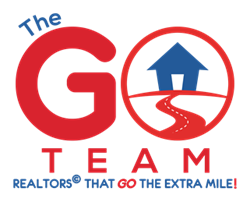 